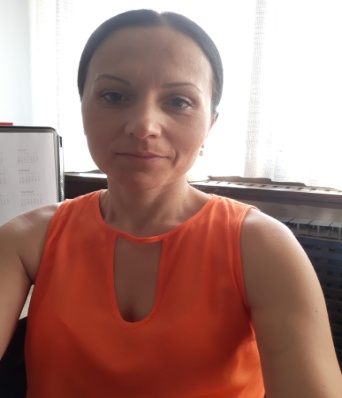 Sanja Zavođa AsistentBibliografijaKnjigeRadovi u časopisimaRadovi na konferencijamaEmail adresa:Email adresa:sanjam35@gmail.comsanjam35@gmail.com